Przedmiot zamówienia jest wykonanie przeglądu trzeciego poziomu utrzymania (P3) w 4 (słownie: czterech) elektrycznych zespołach trakcyjnych 40WEa: 40WEa-004, 40WEa-006, 40WEa-007, 40WEa-008 użytkowanych przez spółkę „Koleje Małopolskie” sp. z o.o.Wykonawca zobowiązuje się w stałym zakresie przeglądu trzeciego poziomu utrzymania (P3) elektrycznych zespołów trakcyjnych 40WEa wykonać wszystkie prace zgodnie z:aktualnie obowiązującą Dokumentacją Systemu Utrzymania (DSU) nr 40WE 0130-1;Dokumentacją Techniczno – Ruchową (DTR) pojazdu nr 40WE 0159-1 i zainstalowanych w nim urządzeń;odpowiednimi Polskimi Normami, Normami Branżowymi obowiązującymi w okresie trwania Umowy;Dokumentacją Systemu Zarządzania Bezpieczeństwem w Transporcie Kolejowym przewoźnika kolejowego „Koleje Małopolskie” sp. z o. o.Wykonawca zobowiązany jest w ramach wynagrodzenia określonego w § 8 ust. 1 Umowy do zapewnienia materiałów eksploatacyjnych do wykonania trzeciego poziomu utrzymania (P3) Pojazdów objętych Umową.Wszelkie działania podejmowane przez Wykonawcę w związku z realizacją umowy nie mogą spowodować utraty obowiązującej gwarancji wystawionej przez producenta Pojazdów.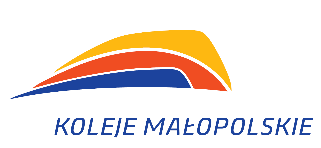 Załącznik nr 7Umowa nr …..…….. z dnia ………………………………….OPIS PRZEDMIOTU ZAMÓWIENIAOPIS PRZEDMIOTU ZAMÓWIENIA